RegeringenUtrikesdepartementetMed överlämnande av sammansatta utrikes- och försvarsutskottets betänkande 2015/16:UFöU2 Fortsatt svenskt deltagande i den militära utbildningsinsatsen i norra Irak får jag anmäla att riksdagen denna dag bifallit utskottets förslag till riksdagsbeslut.Stockholm den 16 december 2015Riksdagsskrivelse2015/16:108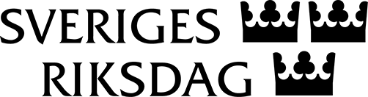 Urban AhlinClaes Mårtensson